Капырин М.Ф. Директор лесхоза, заслуженный лесовод УР.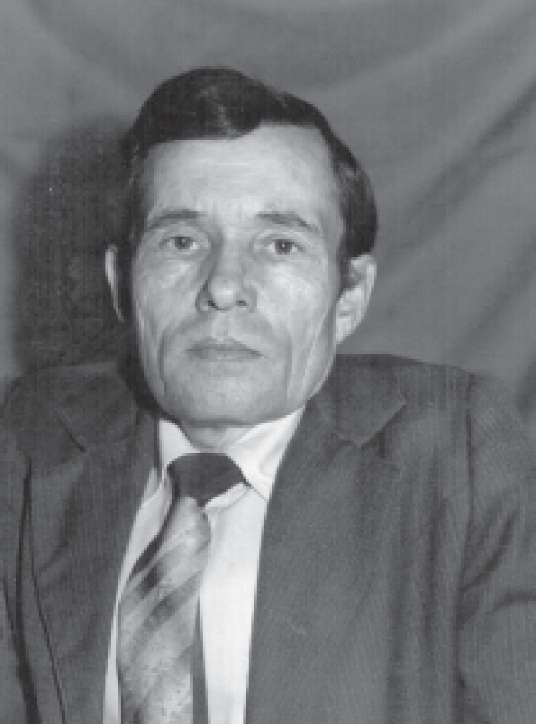 